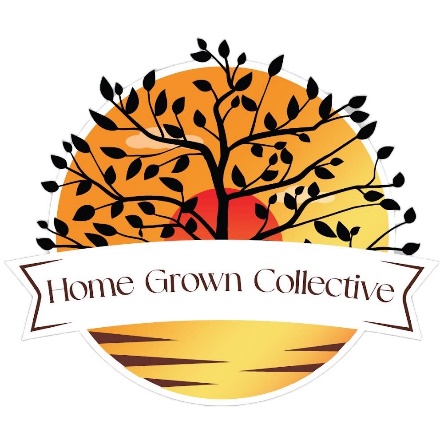 Board of Advisors & Affiliate Information SHeeT for north carolinaLeave message @ 252-402-1373 or email us at support@homegrowncollective.orgBoard of Advisors:Should meet every 3 months to discuss following topics:Strategic planningPublic RelationsOperations qualityShould be able to contribute constructively and knowledgeably without prejudice of politics, religion and ethnicity.Should have some prior experience regarding Agriculture, Local food sourcing & production and/ or Applicable business knowledge.The Non-profit is operated remotely to minimize overhead, Advisors must be able to utilize web meetings, email communications and organizational apps.Advisors time must be considered volunteer, unless professional service and consultation is rendered.Affiliates: Should advocate weekly online and in-person at events, markets, gatherings along preferably their regular schedule as they are already passionate and hopefully involved in current efforts.Should be able to contribute constructively and help grow the platform without prejudice of politics, religion and ethnicity.Should be involved or very passionate about the goals of our non-profit detailed at: https://homegrowncollective.org/about .Affiliates that are employed by the non-profit on the Events Team or other departments will be paid an agreed amount by the hour for time and labor depending on specific task.Understand that if their behavior becomes damaging to the Non-profit they can be relinquished from their duties as an affiliate and employee, if applicable.